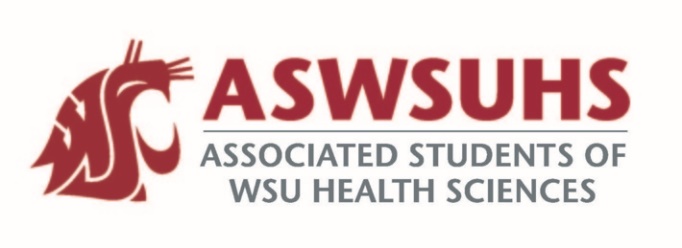 ASWSU Executive BoardMeeting December 8, 2020 Board Members:President – Nidhi PatelVice President – Keelin Hovurd VP Legislative Affairs – Colin BeauvaisDirector of Finance – Arsanuos BalamounChief of Staff – Samuel NahuluDirector of Yakima Relations – Grayson Aames Advisor – Jim Mohr / Pat McQuitty Agenda: Welcome back Approval of Last Week’s Minutes Position Updates President Gift Card GiveawaysStill have four gift cards to give away to studentsProbably give this away during exam week; market this on Instagram, Facebook, etc. Gift Cards potentially not being allowed next yearVP Senate UpdatesMenstrual Hygiene products in the bathrooms in our buildingsOnly senators can sponsor a resolution. Funding request from campus pantryWe have to do a first reading and second reading  Passing resolutionsWe can move to the second meeting if we have 2/3 vote of the senate.Having senate next week or not.  Have the year it was passed and the order it was passed (Ex: 21-01)VPLATesting accommodation for distanced learning  Pharmacy SpecificWearing noise cancelling headphones not being allowed Email later clarified that students are being able to wear ear plugs incase you are in a noisy environment. Having ear plugs on campus for students? Do students have any rights?Students should be guaranteed an accommodation for distanced learning. Legislative Session UpdatesMeeting last Thursday with friends of the future. Budget deficit is not as bad as they were expecting. Only predicting a 3 billion dollar budget cap as expected (expected 9-11 billion dollar)We don’t need to fight as hard in order to protect all the funding for higher education currently. She also mentioned she has the potential to expand access. Rejected the first SGC proposal due to not being able to go over what the proposal was. Figured it out though. Chief of StaffDirector of Finance Director of Yakima Relations Advisor